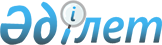 О корректировке базовых налоговых ставок земельного налога
					
			Утративший силу
			
			
		
					Решение маслихата Мендыкаринского района Костанайской области от 19 марта 2014 года № 223. Зарегистрировано Департаментом юстиции Костанайской области 17 апреля 2014 года № 4603. Утратило силу решением маслихата Мендыкаринского района Костанайской области от 12 февраля 2015 года № 289

      Сноска. Утратило силу решением маслихата Мендыкаринского района Костанайской области от 12.02.2015 № 289.      В соответствии с пунктом 1 статьи 387 Кодекса Республики Казахстан от 10 декабря 2008 года "О налогах и других обязательных платежах в бюджет (Налоговый кодекс)", подпунктом 15) пункта 1 статьи 6 Закона Республики Казахстан от 23 января 2001 года "О местном государственном управлении и самоуправлении в Республике Казахстан" и на основании схемы зонирования земель Мендыкаринский районный маслихат РЕШИЛ:



      1. Осуществить корректировку базовых налоговых ставок земельного налога, за исключением земель, выделенных (отведенных) под автостоянки (паркинги), автозаправочные станции:



      на земли сельскохозяйственного назначения согласно приложению 1;



      на земли населенных пунктов (за исключением придомовых земельных участков) согласно приложению 2.



      2. Признать утратившим силу решение маслихата от 8 февраля 2012 года № 16 "О корректировке базовых налоговых ставок земельного налога" (зарегистрированное в Реестре государственной регистрации нормативных правовых актов за № 9-15-169, опубликованное 15 марта 2012 года в районной газете "Меңдіқара үні").



      3. Настоящее решение вводится в действие по истечении десяти календарных дней после дня его первого официального опубликования.      Председатель сессии                        М. Гизбрехт      Секретарь

      районного маслихата                        В. Леонов      СОГЛАСОВАНО:      Руководитель государственного

      учреждения "Налоговое управление

      по Мендыкаринскому району

      Налогового департамента по

      Костанайской области Налогового

      комитета Министерства финансов

      Республики Казахстан"

      ________________ К. Сальник      Руководитель государственного

      учреждения "Отдел земельных

      отношений Мендыкаринского района"

      ________________ А. Кушанов

Приложение 1          

к решению маслихата      

от 19 марта 2014 года № 223   Корректировка базовых налоговых ставок земельного

налога на земли сельскохозяйственного назначения

Приложение 2           

к решению маслихата       

от 19 марта 2014 года № 223   Корректировка базовых налоговых ставок

земельного налога на земли населенных пунктов

(за исключением придомовых земельных участков)
					© 2012. РГП на ПХВ «Институт законодательства и правовой информации Республики Казахстан» Министерства юстиции Республики Казахстан
				№

зоныПроцент понижения (-) или повышения (+) базовых ставок земельного налогаНомер и название кадастровых кварталов, входящих в зону1231-50-2-40-3-30-4-20-5-10-60Каракогинский сельский округ 016

Каменскуральский сельский округ 0337+10-8+20-9+30Тенизовский сельский округ 02110+40Сосновский сельский округ 03611+50Алешинский сельский округ 026

Буденновский сельский округ 023

Введенский сельский округ 010

Борковский сельский округ 038

Краснопресненский сельский округ 019

Ломоносовский сельский округ 013

Михайловский сельский округ 040

Первомайский сельский округ 030№ зоныПроцент понижения (-) или повышения (+) базовых ставок земельного налогаНомер и название кадастровых кварталов, входящих в зону (по сельским округам)1231-50-2-40-3-30Каракогинский сельский округ:

село Кульчукай 015

Каракогинский сельский округ:

село Туленгут 015

Каракогинский сельский округ:

село Байгожа 0154-20Каракогинский сельский округ:

село Жаркайын 015

Ломоносовский сельский округ:

село Каражар 0155-10Борковский сельский округ:

село Татьяновка 037

Введенский сельский округ:

село Каменка 00960Ломоносовский сельский округ:

село Шиели 032

Краснопресненский сельский округ:

село Балыкты 018

Краснопресненский сельский округ:

село Лоба 0187+10Алешинский сельский округ:

село Алкау 025

Введенский сельский округ:

село Милютинка 0098+20Буденновский сельский округ:

село Кызылту 022

Введенский сельский округ:

село Загаринка 009

Краснопресненский сельский округ:

село Молодежное 018

Каменскуральский сельский округ:

село Ақсуат 0329+30Каменскуральский сельский округ:

село Жусалы 032

Ломоносовский сельский округ:

село Каскат 011

Первомайский сельский округ:

село Красносельское 029

Сосновский сельский округ:

село Никитинка 03510+40Каракогинский сельский округ:

село Узынагаш 014

Ломоносовский сельский округ:

село Карамай 012

Михайловский сельский округ:

село Архиповка 041

Сосновский сельский округ:

село Приозерное 03511+50село Боровское 001-006

Алешинский сельский округ:

село Алешинка 025

Алешинский сельский округ:

село Молодежное 024

Буденновский сельский округ:

село Буденновка 022

Введенский сельский округ:

село Введенка 008

Борковский сельский округ:

село Борки 037

Краснопресненский сельский округ:

село Красная Пресня 017

Каменскуральский сельский округ:

село Каменскуральское 031

Ломоносовский сельский округ:

село Коктерек 032

Михайловский сельский округ:

село Михайловка 039

Михайловский сельский округ:

село Степановка 041

Первомайский сельский округ:

село Первомайское 027,028

Первомайский сельский округ:

село Ивановка 029

Первомайский сельский округ:

село Долбушка 029

Первомайский сельский округ:

село Лесное 035

Тенизовский сельский округ:

село Тенизовское 020

Тенизовский сельский округ:

село Новониколаевка 020

Сосновский сельский округ:

село Харьковское 034

Первомайский сельский округ:

село Чернышевка 029

Сосновский сельский округ:

село Сосна 035